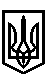 ТРОСТЯНЕЦЬКА СІЛЬСЬКА РАДАСТРИЙСЬКОГО РАЙОНУ ЛЬВІВСЬКОЇ ОБЛАСТІХІV сесія VІІІ скликанняР І Ш Е Н Н Я06 липня 2021 року                                 с. Тростянець		                                 ПРОЄКТПро виділення земельної ділянки в натурі(на місцевості) та передачу у власністьГельмасу В.П. для ведення товарного сільськогосподарського виробництваРозглянувши заяву Гельмаса В.П., технічну документацію із землеустрою щодо встановлення (відновлення) меж земельної ділянки в натурі (на місцевості) Гельмаса В.П., на території Тростянецької сільської ради Стрийського району Львівської області, розроблену ФОП Романюк Богдан Іванович, витяги  з Державного земельного кадастру про земельні ділянки від 05.04.2021, керуючись ст.81, 186 та п.17 Перехідних положень Земельного кодексу України, ст.ст.3, 5 Закону України «Про виділення в натурі (на місцевості) земельних ділянок власникам земельних часток (паїв)», ст.ст.13, 25 Закону України «Про землеустрій»: сільська радав и р і ш и л а:         1. Затвердити технічну документацію із землеустрою щодо встановлення (відновлення) меж земельної ділянки в натурі (на місцевості), Гельмасу Володимиру Петровичу для ведення товарного сільськогосподарського виробництва на території Тростянецької сільської  ради Стрийського району Львівської області, за межами населеного пункту с. Поляна.2. Виділити в натурі (на місцевості) Гельмасу Володимиру Петровичу, власнику сертифікату на право на земельну частку (пай), земельні ділянки площами 0,6548 га                  (ІКН 4623084800:21:000:0085) для ведення товарного сільськогосподарського виробництва на території Тростянецької сільської  ради Стрийського району Львівської області, за межами населеного пункту с. Поляна.3. Передати у приватну власність Гельмасу Володимиру Петровичу, власнику сертифікату на право на земельну частку (пай), земельні ділянки площами 0,6548 га                  (ІКН 4623084800:21:000:0085) для ведення товарного сільськогосподарського виробництва на території Тростянецької сільської  ради Стрийського району Львівської області, за межами населеного пункту с. Поляна із  земель приватної власності колективу власників земельних часток (паїв).          4.  Контроль за виконанням рішення покласти на постійну комісію сільської ради з питань земельних відносин, будівництва, архітектури, просторового планування, природних ресурсів та екології  (голова комісії І. Соснило).Сільський голова                                                                                                Михайло ЦИХУЛЯК